Лепка познавайка для детей 4-5 лет                                                             Транспорт из пластилинаУважаемые родители!                                                                                                              Здесь Вы найдете пошаговые уроки лепки транспорта из пластилина.                                                                 Полицейская машина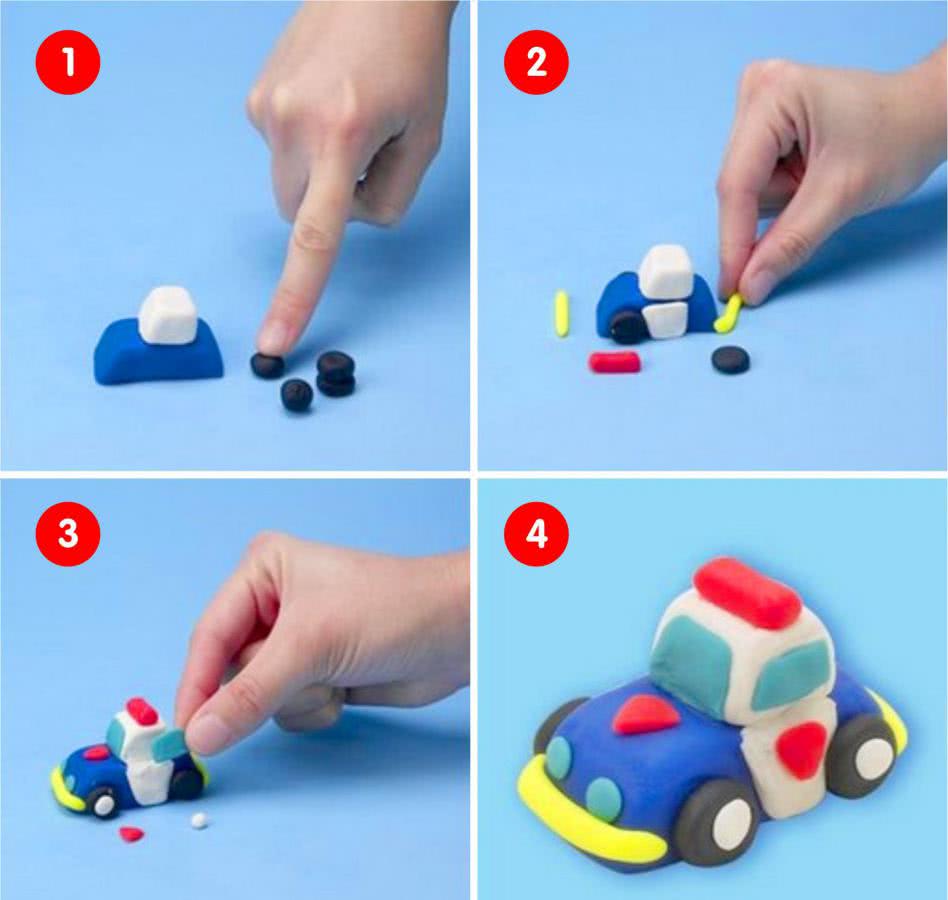 Грузовик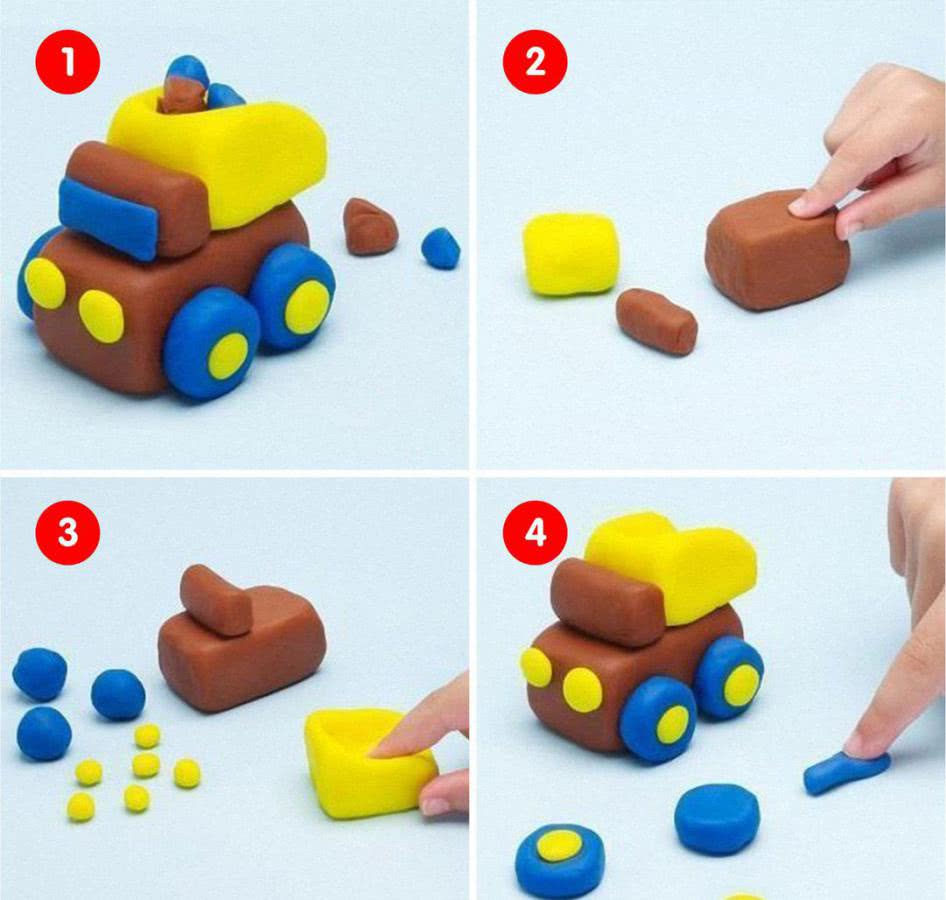  Машина с мороженным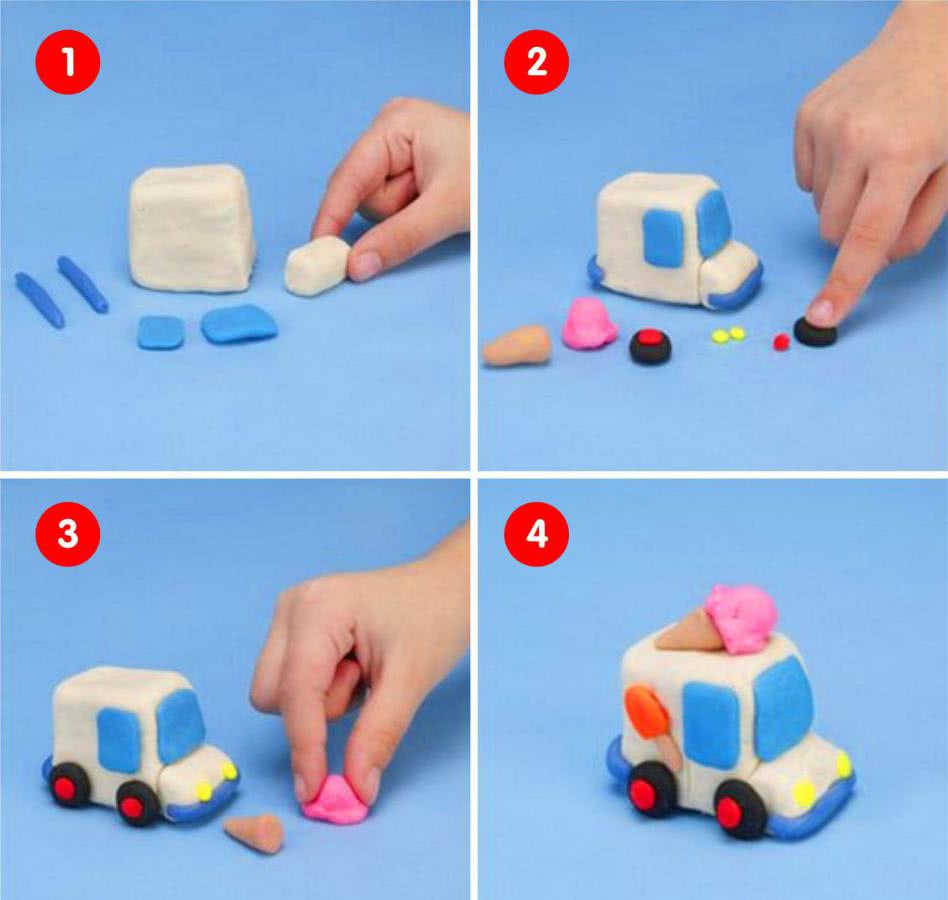 Пожарная машина 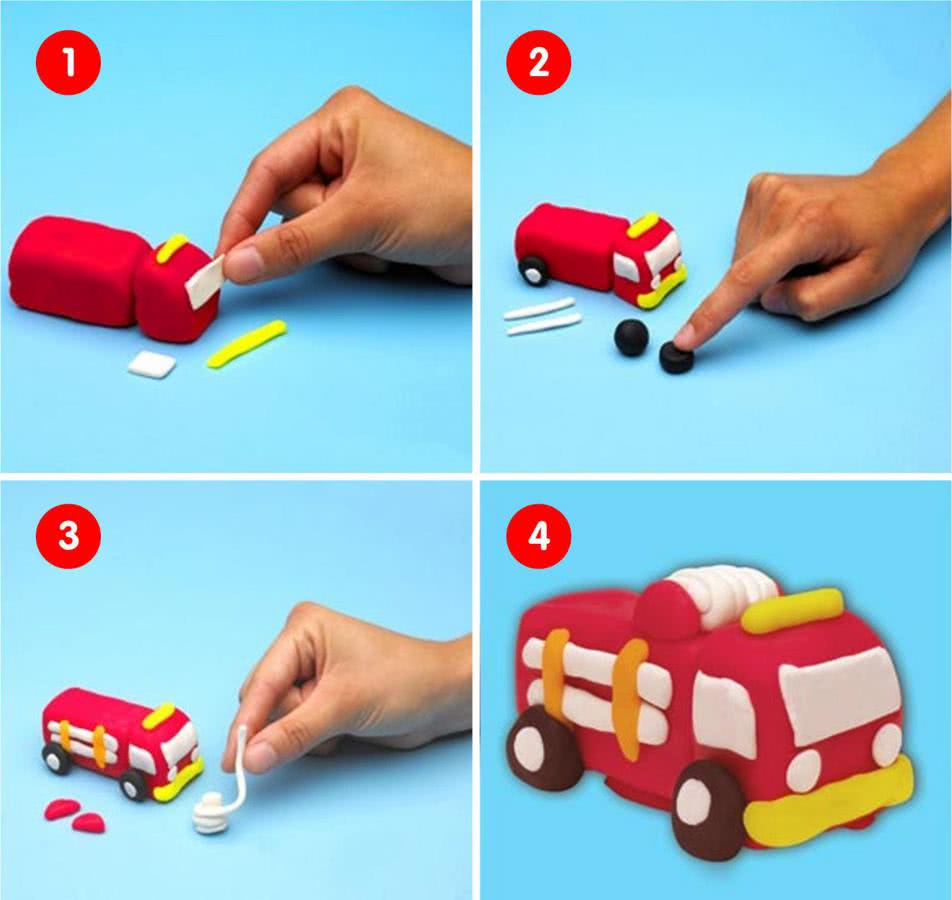                                                                                                                                             Школьный автобус 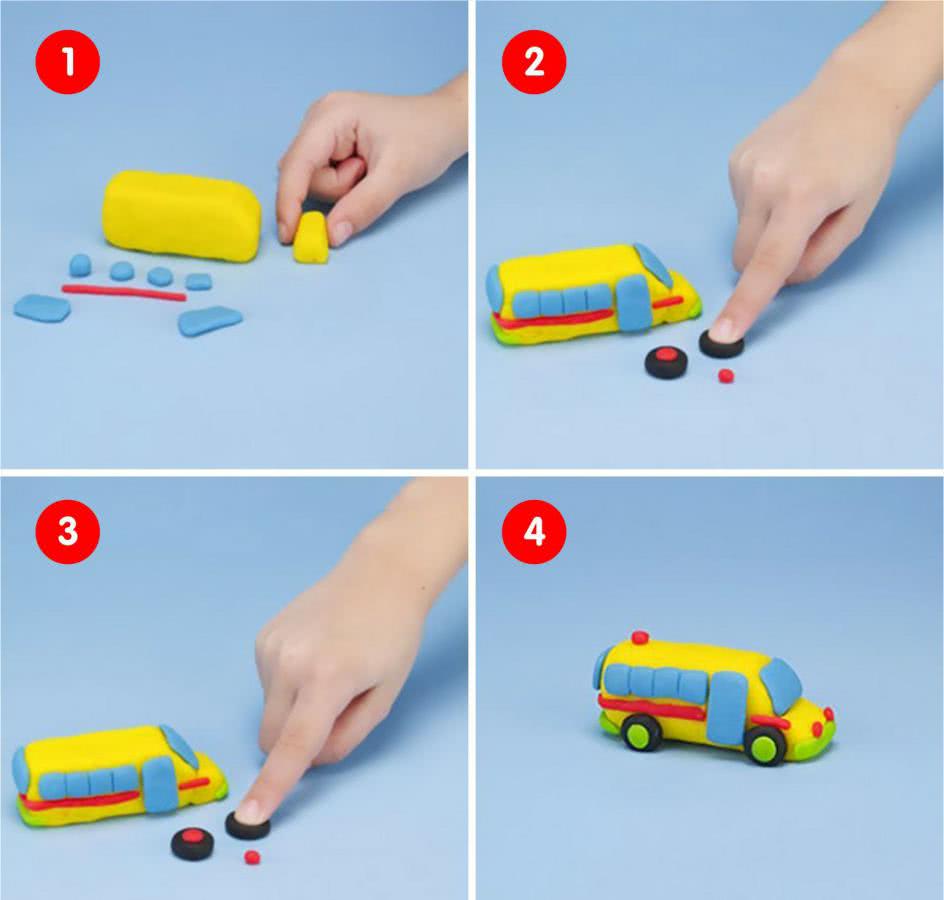 Велосипед 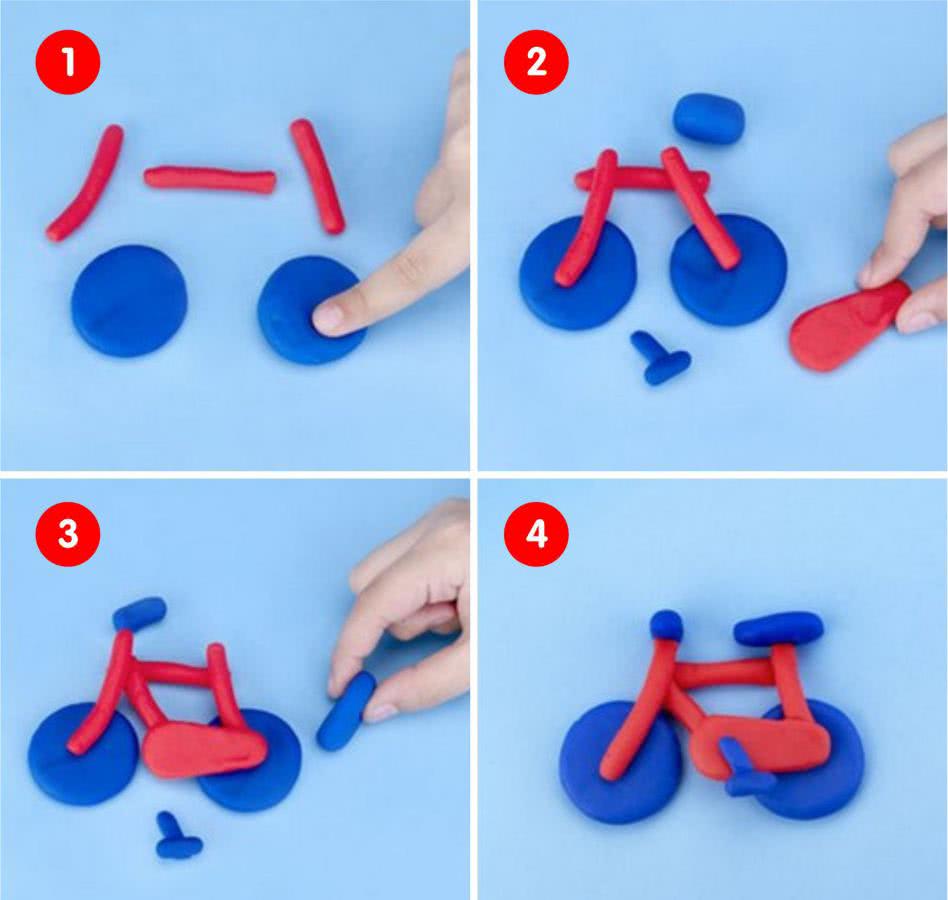 